Итоговое собеседование-2022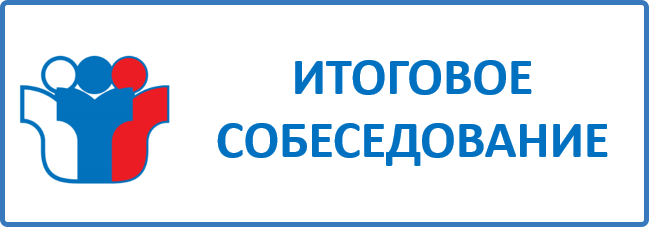       Итоговое собеседование по русскому языку - это нова форма мониторинга качества образования, которая вводится для проверки навыков устной речи девятиклассников. Получение "зачета" на итоговом собеседовании является обязательным условием допуска к государственной итоговой аттестации. Итоговое собеседование по русскому языку для учащихся 9 классов вводится в рамках реализации Концепции преподавания русского языка и литературы для проверки навыков устной речи у школьников. Итоговое собеседование выпускники 9 классов будут проходить в своих школах, оцениваться оно будет по системе «зачет»/«незачет».  Для участия в итоговом собеседовании по русскому языку обучающиеся подают заявления в образовательные организации, в которых обучающиеся осваивают образовательные программы основного общего образования, а экстерны – в образовательную организацию по выбору экстерна. Указанные заявления подаются не позднее чем за две недели до начала проведения итогового собеседовании по русскому языку. 
          Продолжительность проведения итогового собеседования для каждого участника итогового собеседования составляет в среднем 15 минут.  Для участников итогового собеседования с ОВЗ, участников итогового собеседования – детей-инвалидов и инвалидов продолжительность проведения итогового собеседования увеличивается на 30 минут.Модель итогового собеседования по русскому языку включает следующие типы заданий:  1) чтение текста вслух; 
  
2) пересказ текста с привлечением дополнительной информации;
  
3) монологическое высказывание по одной из выбранных тем; 
  
4) диалог с экзаменатором-собеседником.      Оценка выполнения заданий будет осуществляться экспертом непосредственно в процессе ответа по специально разработанным критериям с учетом соблюдения норм современного русского литературного языка.              Повторное итоговое собеседование по русскому языку проводится:- для получивших неудовлетворительный результат ("незачет");- для не явившихся на итоговое собеседование по русскому языку по уважительным причинам, подтвержденным документально;- для не завершивших итоговое собеседование по русскому языку по уважительным причинам, подтвержденным документально.        Все тексты для чтения, которые будут предложены участникам собеседования, – это тексты о выдающихся людях России. В проведении собеседования участвует экзаменатор-собеседник и один эксперт, оценивающий ответ. В качестве экспертов могут выступать только учителя русского языка и литературы. Эксперт оценивает выполнение заданий непосредственно в процессе ответа по специально разработанным критериям с учетом соблюдения норм современного русского литературного языка. Проверка ответов участников итогового собеседования по русскому языку завершается не позднее чем через пять календарных дней с даты его проведения. Общее количество баллов за выполнение всей работы – 20.
Экзаменуемый получает зачёт в случае, если за выполнение работы он набрал 10 или более баллов.
Информация о сроках и местах подачи заявлений на прохождение итогового собеседования           Для участия в итоговом собеседовании по русскому языку обучающиеся подают заявления в образовательные организации, в которых обучающиеся осваивают образовательные программы основного общего образования, а экстерны - в образовательную организацию по выбору.  экстерна. 
               Указанные заявления подаются не позднее, чем за две недели до начала проведения итогового собеседования по русскому языку.http://zelen-school.ucoz.org/is/obrazec_zajavlenija.docx">Образец заявления на участие в итоговом собеседовании по русскому языкуИнформация о местах проведения устного собеседования по русскому языку              Итоговое собеседование по русскому языку проводится в образовательных организациях и (или) в местах, определенных ОИВ.Информация о сроках, местах и порядке информирования о результатах итогового собеседования по русскому языку         Проверка ответов участников итогового собеседования по русскому языку завершается не позднее чем через пять календарных дней с даты его проведения. Результатом итогового собеседования по русскому языку является "зачет" или "незачет".
Нормативная документация:http://zelen-school.ucoz.org/is/porjadok_gia-9_ot_07.11.2018_189-1513.pdf">Порядок проведения государственной итоговой аттестации по образовательным программам основного общего образования (утвержден приказом Министерства просвещения Российской Федерации и Федеральной службой по надзору в сфере образования от 07.11.2018 г. №189/1513)http://zelen-school.ucoz.org/is/1_mr_po_itogovomu_sobesedovaniju_v_9_klasse.docx">Рекомендации по организации и проведению итогового собеседования для органов исполнительной власти субъектов Российской Федерации, осуществляющих государственное управление в сфере образованияДемоверсия итогового собеседования:https://4ege.ru/trening-gia-russkiy/55869-trenirovka-k-itogovomu-sobesedovaniyu-v-9-klasse.html  